OODH Mammography Accessibility Project DirectoryWelcome to the online Oregon Mammography DirectoryThe purpose of the directory is to better inform Oregon women with disabilities of the accessibility/usability features of their area mammography facilities. The information will assist women with disabilities to better select facilities based on their abilities and/or prepare for their upcoming mammography exam. The facilities featured in this Directory agreed to participate in a free, voluntary, on-site accessibility assessment conducted by Oregon Office on Disability and Health (OODH) staff. To date, OODH has assessed approximately 50% of the 109 mammography facilities in the state.
OODH Mammography Evaluation Regions: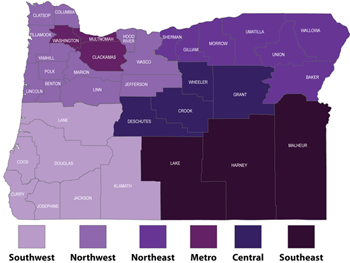 Southwest Region: Coos, Curry, Douglas, Jackson, Josephine, Klamath, and Lane CountiesNorthwest Region: Clatsop, Columbia, Tillamook, Yamhill, Polk, Benton, Lincoln, Marion, Linn, Jefferson, Wasco and Hood River CountiesNortheast Region: Sherman, Gilliam, Morrow, Umatilla, Union, Wallowa and Baker CountiesMetro Area: Clackamas, Multnomah, and Washington CountiesCentral: Deschutes, Crook, Wheeler and Grant CountiesSoutheast: Lake, Harney and Malheur CountiesWhen you click on a region, there will be a list of only the mammography facilities OODH has currently surveyed in that region. If you do not see a facility listed that you would like to know about, please email Angela Weaver or call 503 494-1205. She can tell you the status of that particular facility and answer your questions.Click on the region of the state you live inSee list of mammography facility located in that region.Next to the facility name is the city it is located in and the year the facility had a site assessmentSelect a facilityFirst section is information on facility address, hours of operations and additional general information about that facility.How do you know the facility is accessible?See Accessibility Evaluation section for full information on the accessibility of the listed facilities. This information is gathered at the site assessment and divided up into 4 areas;Accessible parking and EntranceAccessible interiorAccessible restroomAccessible mammography dressing room and machine areaYES or NO: this means at the time of the site assessment the facility was not accessible. Please refer to the M-OHCUP Quick Reference Guide that describes the Accessibility Evaluation area in more detail.This information was gathered using the 2008-2011 Mammography-Outpatient Health Clinic Usability Profile vZ3 (M-OHCUP). If you would like to review all the features that were assessed please review the M-OHCUP. The M-OHCUP specifications are based on the Federal Americans with Disabilities Act Accessibility Guidelines (ADAAG) and 2008 Massachusetts Facility Assessment Tool (M-FAT).Some features at the facilities may have changed and may not be reflected in this Directory. Please contact the facility for up-to-date information. When scheduling an appointment for a mammogram, notify the scheduler if you require any modifications or accommodations (e.g., American Sign Language interpreter, someone to help you transfer, etc.).The Mammography Accessibility Project (MAP) is a collaborative effort of the Oregon Office on Disability and Health (OODH) and the Oregon Health Authority's Public Health Division (OHA). Our special thanks go to our many partners, including all the members of the Oregon Partnership for Cancer Controls, Breast Health Task Force, and all of the participating mammography facilities' staff members whose willingness to participate in MAP made this Directory possible.Additional Resources: see PDF versions of links below:It's Your LifeTips for Women with Disabilities: Getting Your MammogramKey to Disability Access TermsM-OHCUP vZ3This work was supported by Grant #5U59DD0000266-05 from the Centers for Disease Control and Prevention (CDC). The contents are solely the responsibility of the authors and do not necessarily represent the official views of the CDC.OODH
PROGRAMSHealthy LifestylesRight to KnowEmergency PreparednessSurveillanceMammography Accessibility ProjectHealth Care AccessOTHER
INFORMATIONOODH StaffAbout OODHDisability Community Planning GroupPublicationsPeer-Reviewed Publications
Contact UsThe Right to Know 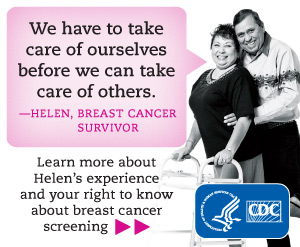 